	           	            AIR FORCE SCHOOL, BAMRAULI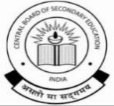 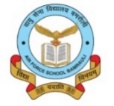            MONTHLY SPLIT-UP SYLLABUS- 2021-22Class: V							                 Subject: Computer MonthTopic / Sub TopicAprilChapter  No 01:- Computer and its parts May &June Chapter  No 02:- Generation of Computers  May &June July Periodic Test -01AugustChapter  No 03:- Types of software  Chapter  No 04:- Microsoft word revised Chapter No 05:- Graphics in Microsoft word Chapter  No 06:- Microsoft Excel SeptemberHalf Yearly ExaminationOctober Chapter  No 07:- Microsoft Power Point November Chapter  No 08:- Exploring the Power Point December & January Periodic Test -02February Chapter  No 09:- Algorithms Chapter  No 10:- Flowchart Chapter  No 11:- Introduction to Basic March Annual Examination